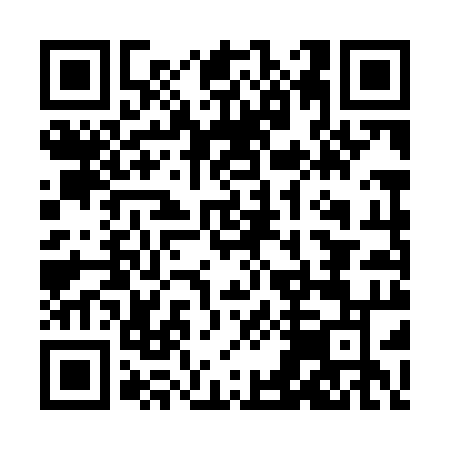 Ramadan times for Adam Pir, PakistanMon 11 Mar 2024 - Wed 10 Apr 2024High Latitude Method: Angle Based RulePrayer Calculation Method: University of Islamic SciencesAsar Calculation Method: ShafiPrayer times provided by https://www.salahtimes.comDateDayFajrSuhurSunriseDhuhrAsrIftarMaghribIsha11Mon5:305:306:4612:434:076:406:407:5612Tue5:295:296:4512:434:076:416:417:5713Wed5:285:286:4412:434:076:416:417:5714Thu5:275:276:4312:424:076:426:427:5815Fri5:265:266:4212:424:076:426:427:5816Sat5:255:256:4112:424:076:436:437:5917Sun5:245:246:4012:414:076:436:437:5918Mon5:235:236:3912:414:076:446:448:0019Tue5:225:226:3812:414:076:446:448:0020Wed5:215:216:3712:414:076:446:448:0121Thu5:205:206:3612:404:076:456:458:0122Fri5:195:196:3512:404:076:456:458:0223Sat5:175:176:3412:404:076:466:468:0224Sun5:165:166:3312:394:076:466:468:0325Mon5:155:156:3212:394:066:476:478:0326Tue5:145:146:3112:394:066:476:478:0427Wed5:135:136:3012:384:066:486:488:0428Thu5:125:126:2912:384:066:486:488:0529Fri5:115:116:2812:384:066:486:488:0530Sat5:105:106:2712:384:066:496:498:0631Sun5:085:086:2512:374:066:496:498:061Mon5:075:076:2412:374:066:506:508:072Tue5:065:066:2312:374:056:506:508:083Wed5:055:056:2212:364:056:516:518:084Thu5:045:046:2112:364:056:516:518:095Fri5:035:036:2012:364:056:526:528:096Sat5:025:026:1912:354:056:526:528:107Sun5:005:006:1812:354:046:526:528:108Mon4:594:596:1712:354:046:536:538:119Tue4:584:586:1612:354:046:536:538:1210Wed4:574:576:1512:344:046:546:548:12